              
МУНИЦИПАЛЬНОЕ ОБРАЗОВАНИЕ ГОРОД УРАЙ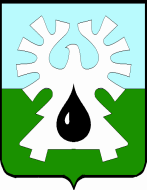 ХАНТЫ-МАНСИЙСКИЙ АВТОНОМНЫЙ ОКРУГ - ЮГРАДУМА ГОРОДА УРАЙ РЕШЕНИЕ      от 22 февраля 2018 года                                                    	  	         № 10О награждении Благодарственным письмом Думы города УрайРассмотрев материалы, представленные для награждения Благодарственным письмом Думы города Урай, в соответствии Положением «О наградах и почетных званиях города Урай», принятым  решением Думы города Урай от 24 мая 2012 года № 53, Дума города Урай решила:Наградить Благодарственным письмом Думы города Урай за профессиональные успехи в труде и в связи с  Международным женским днем 8 марта:- Батеневу Ольгу Михайловну, учителя физики муниципального бюджетного общеобразовательного учреждения средняя общеобразовательная школа №5;- Булатову Надежду Ивановну, учителя математики муниципального бюджетного общеобразовательного учреждения средняя общеобразовательная школа с углубленным изучением отдельных предметов №6;- Митасову Юлию Ивановну, учителя начальных классов муниципального бюджетного общеобразовательного учреждения гимназия имени Анатолия Иосифовича Яковлева;- Сесюнину Светлану Михайловну, учителя начальных классов муниципального бюджетного общеобразовательного учреждения гимназия имени Анатолия Иосифовича Яковлева;- Чернякову Марину Владимировну, учителя русского языка и литературы муниципального бюджетного общеобразовательного учреждения средняя общеобразовательная школа №2.2. Опубликовать настоящее решение в газете «Знамя».Председатель Думы города Урай                                  Г.П. Александрова